Gurkaliuk DmytroExperience:Documents and further information:Medical first aid Ã¢ââ8159/13KH;
Advanced fire fighting Ã¢ââ9963/13KH;
Basic safety training Ã¢ââ19499/11KHl;
Proficiency in survival craft Ã¢ââ15402/12KH;
Certificate of competencyÃ¢ââ01362/2013/11 Third-class electrical engineer.Position applied for: Electric CadetDate of birth: 07.04.1993 (age: 24)Citizenship: UkraineResidence permit in Ukraine: NoCountry of residence: UkraineCity of residence: KhersonContact Tel. No: +38 (047) 553-37-31 / +38 (050) 737-59-23E-Mail: gurkaliuk@bk.ruU.S. visa: NoE.U. visa: NoUkrainian biometric international passport: Not specifiedDate available from: 05.01.2014English knowledge: ModerateMinimum salary: 200 $ per month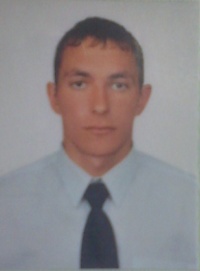 PositionFrom / ToVessel nameVessel typeDWTMEBHPFlagShipownerCrewingElectric Cadet01.10.2012-02.02.2013Danapris 2General Cargo3183SKL2x700 HP (515KWUKRAINECapital Shipping Company&mdash;